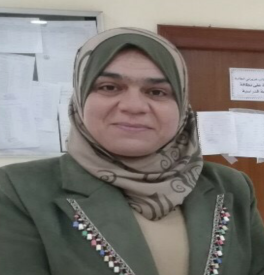   Shahbaa Khalil Ebraheem AL-Taee, BVM&S,  M.Sc., PhDCURRICULUM VITAEName : Shahbaa Khalil Ebraheem AL-Taee Date of Birth:30/9/1976  Place of birth:  MosulSex :  FemalNationality IraqMarital status:  /SingleNo. of children:/Address: Department of Pathology and poultry disease, College of Veterinary Medicine, University of Mosul, Mosul, Iraq.Specialty (General/ Major): Veterinary Medicine/ Veterinary Pathology E. mail:  shahbaa_khal@uomosul.edu.iqShahbaa_khalil@yahoo.comPhone: 07708251708 name in Research Gate: Shahbaa Khalil  ORCID number:  0000-0001-7798-7091name in Researcher ID: name in Google Scholar:   Shahbaa Khalil  h index:     2Publons:  shahbaa khalil Al-TaeePresent occupation:Member of faculty of the department of pathology /college of veterinary medicineChairman of the inventory of the college assets/ college of veterinary medicine/University of MosulMember of the committee supervising the students of the curriculum system /college of veterinary medicine /University of MosulMember of Examination Committee /college of veterinary medicine/ University of MosulSuperviser of graduation research students/college of veterinary medicine/ University of Mosul Scholastic training and degree obtained:Training courses attendedPhysics and NanotechnologyEnvironmental impact on fish and mass mortalityChild rights monitoring & reporting /UNICEFConstruction of cages and management of ponds for fish farmingDiseases of cage fish and causes of mass mortality and gill rotProtecting fisheries in Iraq is a national responsibility for allMedical and agricultural studies analysis using SPSS.Training and preparation of trainers T.O.TDiseases and management of fish hatcheriesDiseases and management of fish raised in cagesBreeding and diseases of aquaruim fishDiseases caused by poor management of fish pondsCrisis of the death of fish in the Euphrates basin between reality and media intimidationArabic Language IntegrityTraining principles and basics of HPLC technologyPoisoning in farm animalsMethods of solution analysis and calculations(18)Teaching Methods / Center for Teaching and Training Development(19)Eighth laboratory training methods/ Center for Teaching and Training Development(20)Twenty - second teaching methods/ Center for Teaching and Training Development(21) Twenty-fourth teaching methods / Center for the development of teaching methods and university training(22) In Computer Education SystemWORLD,MICROSOFT,WINDOWS
Research interestsVeterinary pathology, Pathotoxicity , Nanosceince ,Fish disease  Fish toxicity,Molecular Biology Professional and academic position:Member of faculty of the department of pathology /college of veterinary medicineTeaching activities:Membership in professional organization:Membership of the Iraqi Veterinary Medical SyndicateMembership of the Teacher SyndicateMembership of the Egyptian Society of animal welfareMembership of the Iraqi Life Sciences AssociationMembership of theInternational Union of Innovators in IraqSupervision of postgraduate studies ():Supervising the graduation of students and winning the first rank at the University of Mosul and the fourth rank at the level of veterinary medicine colleges in Iraq.Scientific meetings attended and reports or seminar delivered:Scientific Publications:1-Effect of vitamin E on cadmium toxicity in common carp (Cyprinus carpio L.), Iraqi.J. of Vet. Sci.,22:119-126. (2008)2- Pathological study of expermintal cadmium toxicity in common carp(Cyprinus carpio L.). Iraqi.J. of Vet. Sci.,22:127-139. (2008)3- Effect thermal stress o Carassius auratus ,Bas. J.Vet.,8(2) 2009  4-Study  of Blood component of femal rabbits fed a ration mixed with cinnamon(Cinnamomum zeylonicum), .). Iraqi.J. of Vet. Sci.,2(23):271-274.(2009)5-The use of quick lime to reduce cadmium toxicity in the common varp (Cyprinus carpio L.) Iraqi.J. of Vet. Sci., 2(23):429-433.(2009)6-Expermintal Xylazine –Ketamine Anesthesia in the common carp (Cyprins carpio L.), Journal of Wild Life Diseases,46(2):596-598.(2010)7- PATHOLOGICAL STUDY OF LETHAL CONCENTRATION OF N-ZNO IN COMMON CARP CYPRINUS CARPIO L. Bas.J.Vet.Res.Vol.12,No.1,20138- Blood Picture and Enzymatic Activities in Common CrapCyprinus carpio Influenced by Sodium Chloride (NaCl)/ Yunus Arastırma Bülteni, (4): 67-71(2014)9-Effect of copper sulfate on liver damage induced by nano- zinc oxide in Cyprinus carpio Iraqi Journal of Veterinary Sciences, Vol. 28, No. 2, :61-65.( 2014).10- Effect of CuSO4 on Toxicity of Nano Zinc Oxide (nZnO) in Carp Fish (Cyprinus carpio L.)  LIMNOFISH-Journal of Limnology and Freshwater Fisheries Research 1(3): 00-00 (2015)11- BIOCHEMICAL AND HISTOLOGICAL CHANGES IN LIVERAND KIDNEY OF CYPRINUS CARPIO L. TREATED WITH ZINCOXIDE(NANO & BULK, Basrah Journal of Veterinary Research,Vol.17, No.3,2018    الاسم  شهباء خليل ابراهيم الطائي                                                                  ألسيره العلمية والذاتيةالاسم: شهباء خليل ابراهيم الطائيالمواليد: 30/9/1976مكان الولادة:موصل/حي الربيع  الجنس انثىالجنسيه: عراقية  الحالة الزوجية: عزباء  عدد الاطفال: /العنوان الوظيفي:مدرس /فرع الامراض وامراض الدواجن/كلية الطب البيطري /جامعة الموصل /الموصل – العراق الموبايل : 07708251708البريد الالكتروني:        shahbaa_khal@uomosul.edu.iqالموقع على بوابة البحث العلمي:    shahbaa khalilالرقم على الاوركيد: 0000-0001-7798-7091معرف الباحث ((Researcher ID: C-8760-2019مؤشر H (H index) :  2         الموقع الوظيفي:فرع الامراض وامرا ض الدواجن /كلية الطب البيطري /جامعة الموصل الشهادات التي حصل عليها:الدكتوراة في علم الامراض البيطرية/كلية الطب البيطري /جامعة الموصل 2018 الماجستير في علم الامراض البيطرية/كلية الطب البيطري /جامعة الموصل2007البكالوريوس في الطب والجراحة بيطرية /كلية الطب البيطري /جامعة الموصل1999الدورات التدريبية:ورشة عمل (التاثير البيئي على الاسماك وظاهرة النفوق الجماعي ) كلية علوم البيئة وتقاناتها 25/2/20193/2018دورة Child rights monitoring & reporting /UNICEF 4-5/ دورة انشاء الاقفاص وادارة الاحواض الارضية لتربية الاسماك /كلية الطب البيطري 17/12/2018ندوة (امراض اسماك الاقفاص واسباب النفوق الجماعي ومرض تعفن الغلاصم ) المستشفى البيطري 13/11/2018ندوة (حماية الثروة السمكية في العراق مسوؤلية وطنية للجميع) كلية الزراعة والغابات 11/12/2018دورة اسلوب البحث العلمي وتحليل البيانات والاستبيانات باستخدام البرنامج الاحصائيPSS2018 قسم الاحصاء  والمعلوماتية /كلية علوم الحاسبات والرياضيات دورة  تدريب واعدادالمدربين T.O.T  2017دورة امراض وادارة مفاقس الاسماك كلية الطب البيطري 3-5/3/2014دورة امراض وادارة الاسماك المرباة في الاقفاص كلية الطب البيطري 8-10/4/2013 دورة تربية وامراض اسماك الزينة  كلية الطب البيطري31/10-2/11/2011دورة الامراض الناجمة من سوء الادارة لاحواض تربية الاسماك  كلية الطب البيطري19-21/4/2010مشاركة بحضورندوة الفيزياء والنانوالتكنولوجي كلية التربية للعلوم الصرفة 2/5/2019        13   - ندوة ازمة نفوق الاسماك في حوض الفرات بين الواقع والتهويل الاعلامي قسم تقنيات الانتاج الحيواني /المعهد التقني – الموصل 3/12/2018-  14دورة سلامة اللغة العربية  قسم اللغة العربية/كلية الاداب 18-22/2/2018- 15الدورة التدريبية مبادئ واساسيات تقنية HPLC والتي اقيمت في مختبر الابحاث المركزي /كلية الطب البيطري 3-6/6/2012-16دورة التسمم في حيوانات المزرعة /كلية الطب البيطري 20-22/2/2012- 17دورة طرائق تحليل المحاليل واجراء الحسابات / قسم علوم الببيئة /كلية علوم البيئة وتقاناتها 8-9/4/2012 -18دورة طرائق التدريس /مركز تطوير طرائق التدريس والتدريب الجامعي 22/12/2009-7 /1/201019 -دورة اساليب التدريب المختبري الثامنة/ مركز تطوير طرائق التدريس والتدريب 11/12/2007-13/12/2007-20دورة طرائق التدريس الثانية والعشرون /مركز تطوير طرائق التدريس والتدريب الجامعي20-25/3/200421 -دورة طرائق التدريس الرابعة والعشرون /مركز تطوير طرائق التدريس والتدريب الجامعي  11-15/12/200422 -الدورة الرابعة في تعليم الحاسوب نظام WORLD,MICROSOFT,WINDOWS كلية الطب البيطري  16-21/2/2003المواضيع التي يرغب العمل فيها:الامراض البيطرية، امراض الاسماك ، علم سموم الاسماك، علم النانو وعلم  الاحياء الجزئي الوظائف التي شغلها:عضوهيئة التدريس في فرع الامراض وامراض الدواجن /كلية الطب البيطري /جامعة الموصل رئيس لجنة جرد موجودات الكلية عضو لجنة توجيه الطلبة  على نظام المقررات عضو لجنة امتحانية الاشراف على بحث تخرج الطلاب الانشطة التدريسية:تدريس مادة امراض الاسماك لطلبة المرحلة الخامسة /كلية الطب البيطري تدريس مادة الطب العدلي لطلبة المرحلة الخامسة /كلية الطب البيطريتدريس مادة امراض الدواجن لطلبة المرحلة الرابعة /كلية الطب البيطريتدريس مادة الامراض العام  لطلبة المرحلة الثالثة /كلية الطب البيطريتدريس مادة الامراض الخاص لطلبة المرحلة الثالثة /كلية الطب البيطريتدريس مادة امراض الاسماك لطلبة المرحلة الثالثة /الكلية التقنية الزراعية/قسم الانتاج الحيواني /الجامعة التقنية تدريس مادة انتاج الاصبعيات لطلبة المرحلة الثالثة /الكلية التقنية الزراعية/قسم الانتاج الحيواني /الجامعة التقنية.تدريس مادة بيوض وحيامن حيوانات المزرعة  لطلبة المرحلة الرابعة /الكلية التقنية الزراعية/قسم الانتاج الحيواني /الجامعة التقنيةعضوية الجمعيات:عضو نقابة الاطباء البيطرينعضو في جمعية علوم الحياة العراقية عضو في الاتحاد الدولي للمبدعين في العراق عضو في الجمعية المصرية لرعاية الحيوان المساهمات المجتمعية:نشر مقالة الكترونية على موقع المستشفى البيطري التعليمي /كلية الطب البيطري المشاركة بالممارسة الميدانية لطلبة المرحلة الخامسة /كلية الطب البيطري /جامعة الموصل لناحية وانة .نشر المحاضرات الالكترونية على موقع الكلية الالكتروني الدوام في المستشفى التعليمي البيطري  لتشخيص الحالات المرضية.الاشراف على مزارع تربية الاسماك (الاحواض الارضية والاقفاص العائمة)تقديم الاستشارت العلمية التوعوية لمربي الاسماكانشاء مشروع الاحيومائية في كلية الطب البيطري تاسيس وعمل معرض للنماذج المرضي المحفوظة في الكلية اصدار كتاب عن مبادئ واساسيات تربية الاسماك في الاقفاص العائمةالقاء محاضرة في ورشة العمل( اهمية اطلاق الاصبعيات في المسطحات المائية)/ مركزالارشاد الزراعي /نينوىالقاء محاضرة في ورشة العمل (انشاء الاقفاص العائمة) / مركزالارشاد الزراعي /نينوىالقاء محاضرة في الندوة التي ( امراض اسماك الاقفاص واسباب النفوق الجماعي ومرض تعفن الغلاصم) في المستشفى البيطري /نينوىالقاء محاضرة في ورشة العمل(التلوث البيئي وظاهرة النفوق الجماعي للاسماك) كلية البيئة وتقاناتها /جامعة الموصلزيارة علمية لطلبة المرحلة الخامسة طب بيطري للاقفاص العائمة في مدينة الموصل زيارة علمية لطلبة المرحلة الخامسة طب بيطري للاحواض الترابية (وانة)  في مدينة الموصل زيارة علمية لطلبة المرحلة الخامسة طب بيطري لحوض تربية اسماك الزينة(قرقوش) في مدينة الموصلزيارة علمية لطلبة المرحلة الرابعة الرابعة /الكلية التقنية الزراعية/قسم الانتاج الحيواني /الجامعة التقنية للاقفاص العائمة في مدينة الموصل كتب الشكر والتقدير:18 كتاب شكر (الوزير ، وكيل الوزير، عميد كلية الطب البيطري،عميد كلية الزراعة والغابات ،عميد الكلية التقنية الزراعية، مدير المستشفى البيطري وجمعية علوم الحياة العراقية)الإشراف على طلبة الدراسات العليا:الاشراف على بحث تخرج الطلاب (والفوز بالمرتبة الاولى على مستوى جامعة الموصل والمرتبة الرابعة على مستوى كليات الطب البيطري في جامعات العراق)المؤتمرات المحلية والدولية:1-حضور المؤتمر العلمي العاشر للجمعية المصرية لرعاية الحيوان (استراتيجيات تطوير الانتاج الحيواني والداجني :رؤية 2030) 26-30/8/2019 الغردقة –القاهرة 2- المشاركةبالقاء بحث  بالمؤتمر الطلابي العلمي الثالث لبحوث تخرج طلبة كليات الطب البيطري العراقية –البصرة 2/5/2019 3- المشاركة  بالقاء بحث في المؤتمر العلمي الدولي السادس لكلية الطب البيطري /جامعة البصرة بعنوان بالطب البيطري نحمي صحة مجتمعنا ونعزز اقتصادنا 20184- القاء بحثين في المؤتمر العلمي الخامس لكلية الطب البيطري /جامعة الموصل البحوث البيطرية في سبيل صحة الانسان والحيوان  11-12/12/2009  البحوث المنشورة:1-Effect of vitamin E on cadmium toxicity in common carp (Cyprinus carpio L.), Iraqi.J. of Vet. Sci.,22:119-126. (2008)2- Pathological study of expermintal cadmium toxicity in common carp(Cyprinus carpio L.). Iraqi.J. of Vet. Sci.,22:127-139. (2008)3- Effect thermal stress o Carassius auratus ,Bas. J.Vet.,8(2) 2009  4-Study  of Blood component of femal rabbits fed a ration mixed with cinnamon(Cinnamomum zeylonicum), .). Iraqi.J. of Vet. Sci.,2(23):271-274.(2009)5-The use of quick lime to reduce cadmium toxicity in the common varp (Cyprinus carpio L.) Iraqi.J. of Vet. Sci., 2(23):429-433.(2009)6-Expermintal Xylazine –Ketamine Anesthesia in the common carp (Cyprins carpio L.), Journal of Wild Life Diseases,46(2):596-598.(2010)7- PATHOLOGICAL STUDY OF LETHAL CONCENTRATION OF N-ZNO IN COMMON CARP CYPRINUS CARPIO L. Bas.J.Vet.Res.Vol.12,No.1,20138- Blood Picture and Enzymatic Activities in Common CrapCyprinus carpio Influenced by Sodium Chloride (NaCl)/ Yunus Arastırma Bülteni, (4): 67-71(2014)9-Effect of copper sulfate on liver damage induced by nano- zinc oxide in Cyprinus carpio Iraqi Journal of Veterinary Sciences, Vol. 28, No. 2, :61-65.( 2014).10- Effect of CuSO4 on Toxicity of Nano Zinc Oxide (nZnO) in Carp Fish (Cyprinus carpio L.)  LIMNOFISH-Journal of Limnology and Freshwater Fisheries Research 1(3): 00-00 (2015)11- BIOCHEMICAL AND HISTOLOGICAL CHANGES IN LIVERAND KIDNEY OF CYPRINUS CARPIO L. TREATED WITH ZINCOXIDE(NANO & BULK, Basrah Journal of Veterinary Research,Vol.17, No.3,2018University Year of GrantingSpecialty and Title  of Thesis DegreeCollege of Vet.Med.Universityof Mosul/Iraq2018Veterinary Pathology Ph.DCollege of Vet.Med.Universityof Mosul/Iraq2007Veterinary PathologyM.Sc.College of Vet.Med.Universityof Mosul/Iraq1999Bachelor in Veterinary Medicine and Surgery BVMSVeterinary College 1-General Pathology 2-Systemic Pathology3-Poultry Disease4- Forensic Pathology 5-Fish Disease3rd satge  student3rd satge  student4th satge  student5th satge  student5th satge  studentAgricultural Technical College / Animal Production Department1-Fish Disease2-Fingerling production3- Egg and Sperm  3rd satge  student3rd satge  student4th satge  studentConferenceyearpositionpaperStrategies  for the development of animal and poultry production Vision 2030/Cairo-Gurghada/Egypt2019Participant(Running a session to discuss scientific research)______3rd Student Conference College of Veterinary Medicine University of Basrah/Iraq2019 Study of Pathological Lesions in Organs of Phenomenon Massive Mortality in Cyprinus carpio L. in Middle Euphrates Regions and Comparative Them With Northern Regions In IraqProceeding of 6th International Scientific Conference ,College ofVeterinary Medicine Universityof Basrah/ Iraq2018ResearcherBIOCHEMICAL AND HISTOLOGICAL CHANGES IN LIVERAND KIDNEY OF CYPRINUS CARPIO L. TREATED WITH ZINCOXIDE(NANO & BULK)5th Scientific conference /college of Vet.Med ./Univ.Mosul2009ResearcherThe use of Quick lime to reduce casmium toxicity in the common carp Cyprinus carpio  L.5th Scientific conference /college of Vet.Med ./Univ.Mosul2009ResearcherStudy of blood components of female rabbits fed a ration mixed with cinnamon (Cinnamomum zelyonicum)